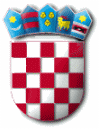 REPUBLIKA HRVATSKAZADARSKA ŽUPANIJA  OPĆINA PRIVLAKA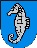 Ivana Pavla II    46, 23233 PRIVLAKAKLASA: 400-06/18-01/03URBROJ: 2198/28-02-19-6Privlaka,  30. listopada 2019. godineNa temelju članka 39. St. 2. Zakona o proračunu (NN broj 87/08, 136 /12 i 15/15)  i  članka 30. Statuta Općine Privlaka  („Službeni glasnik Zadarske županije“ broj  05/18), Općinsko vijeće Općine Privlaka na 25. (dvadesetprvoj) sjednici održanoj dana 30. listopada 2019. godine d o n o s iDRUGE IZMJENE I DOPUNE  PROGRAMAjavnih potreba u civilnom društvu i ostalim društvenimdjelatnostima u Općini Privlaka za 2019. godinuČlanak 1.	Program javnih potreba u civilnom društvu i ostalim društvenim potrebama  utvrđuje aktivnosti, poslove i djelatnost od značaja za Općinu Privlaka, koji se odnosi  na razvoj civilnog društva kroz udruživanja građana, osigurava uvjete za njihovo materijalno i prostorno djelovanje. Sredstva za program javnih potreba u civilnom društvu i ostalim društvenim djelatnostima u Drugim izmjenama i dopunama Proračuna Općine Privlaka za 2019. godinu predviđena su u ukupnom iznosu od 830.500,00 kn i to za:Turistička zajednica općine Privlaka			   50.000,00 knUdruga slijepih Zadarske županije			     3.000,00 knStožer civilne zaštite					   10.000,00 knDVD Privlaka						 330.000,00 knGorska služba spašavanja				     5.000,00 knGradsko društvo crvenog križa Zadar		   30.000,00 knUdruga „Šijavoga“					   10.000,00 knOstale udruge	- po zahtjevu				   20.000,00 knPokroviteljstva manifestacija				 259.000,00 knKapitalna donacija zdrav. neprof. organizacijama       10.000,00 kn Kapitalna donacija – OPG                                            50.000,00 knKapitalna donacija Opća bolnica Zadar                       20.000,00 knKapitalna donacija – Zatvor u Zadru                             3.500,00 knTekuća donacija – Udruga umirovljenika                    10.000,00 knTekuća donacija župni ured Privlaka                           20.000,00 knČlanak 2.U cilju praćenja korištenja sredstava Programa javnih potreba u civilnom društvu i ostalim društvenim djelatnostima na području Općine Privlaka za 2019. godinu  korisnici Programa obvezni su Općinskom vijeću Općine Privlaka dostaviti godišnje izvješće o ostvarenju javnih potreba u civilnom društvu i ostalim društvenim djelatnostima i dokumentaciju o utrošenim sredstvima.Članak 3.Druge izmjene i dopune Programa javnih potreba u civilnom društvu i ostalim društvenim djelatnostima u Općini Privlaka za 2019. godinu stupaju na snagu osmog dana od dana objave u Službenom glasniku Zadarske županije.OPĆINSKO VIJEĆE OPĆINA PRIVLAKA				              		        P r e d s j e d n i k :					                		 Nikica Begonja